Beg—FAMILY (PART 1)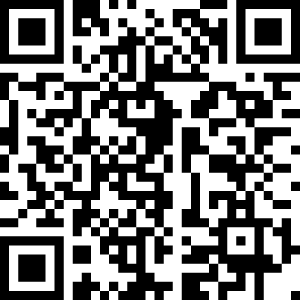 Beg—Family (part 2)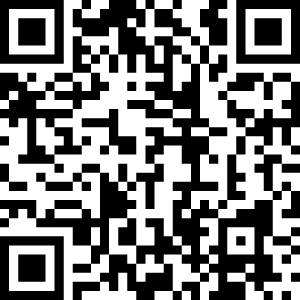 Beg—Food part 3(PART 1 & 3)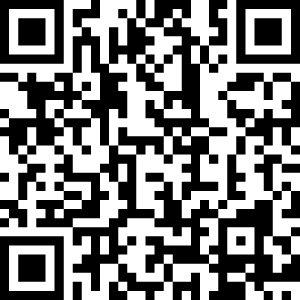 